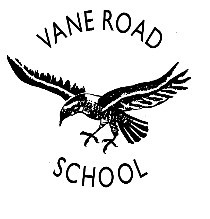 Vane Road Primary SchoolLunchtime Playleader Job DescriptionJOB TITLE: Lunchtime PlayleaderGRADE: 1    JOB PURPOSEUnder the general direction of the Main Playleader, the Playleader will be responsible for supervising and providing a stimulating play environment for children. The Playleader may be asked to devise and deliver play activities appropriate to the age and individual needs of children and which reflect and maintain the Playwork Principles. MAIN DUTIESTo work with the Main Playleader to devise and deliver a programme of activities which contributes to the day to day care, welfare and safety of children whilst in the school setting.To be aware of the names of children and to take account of children’s needs when devising a programme of activities.To make the necessary preparations for childcare e.g. setting up the resources/space, preparing play activities and so forth appropriate for the age of child. Ensuring a diverse range of playable resources are provided for, and are accessible to, all childrenEnsure resources are stored appropriately.Check the quality and condition of resources and repair or remove any resources that are not of a suitable conditionComplete any relevant documentation required by the school in relation to incidents occurring during the lunchtime break period and to participate in review/medical meetings, as required.Be aware of any special medical conditions, e.g., Haemophilia, and the relevant precautions and treatments necessary.Take any immediate action to attend to sickness or accidents by carrying out minor first aid and summoning relevant assistance.Report any major accidents or bumped heads to the class teacher and record in the appropriate manner.To be aware of Child Protection procedures, to understand the necessary protocols and to communicate any concerns immediately to the designated safeguarding leads.To be aware of the school’s policies on Behaviour, Play, Health and Safety, Inclusion, Employment, Complaints etc. and to incorporate these into everyday practice.To provide the Main Playleader with feedback or reports etc. as reasonably requested.To attend team meetings and training opportunities - this will contribute to the Playleader’s professional development.To be responsible for any other activities considered to be commensurate with the role and responsibilities of the post.The post holder will be expected to act as an adult role model and support school policies when dealing with students or visitors to the school.JOB CONTEXTThe post holder will work under the general direction of the Main Playlead. The Play Leader is directed by the SLT / Governing Body who will take the lead on the strategic direction of the school setting, its philosophy and its vision. The post holder will have an important role in working with the children; leading with the Main Playleader a programme of activities which is appropriate to the age and needs for the children in his/her care. SUPERVISION AND WORK PLANNINGThe Playleader will not be required to supervise staff within the setting, but will need to work with the Main Playleader on planning activities for the children. It will be incumbent on the Playleader to supervise children at all times. Please note: this supervision maybe at some distance depending on the School’s Play Policy.PROBLEMS AND DECISIONSThe Playleader will be required to resolve day to day issues of a practical or routine nature amongst the children but issues of an operational or organisational nature should be referred to the Main Playleader. KNOWLEDGE, EXPERIENCE AND TRAININGThe post holder will be expected to have experience of working in a school setting in either a voluntary or paid capacity. In addition, the post holder would need to be able to demonstrate that they have the knowledge, experience and ability to do the job and satisfy an enhanced disclosure with the Criminal Records Bureau. Knowledge of Child Protection procedures is essential to this post and a qualification in First Aid and Food Hygiene would be desirable.PHYSICAL EFFORT AND/OR STRAINWorking with children is demanding and requires stamina and resourcefulness. This post will require physical effort, such as playing vigorous games with children if requested. WORKING ENVIRONMENTThe working environment will be part or all of the school premises or accommodation selected by the school. EQUIPMENTThe use of equipment is not a key feature of this post. The post holder would benefit from being competent in the use of computers and other equipment which might have interest value for children.GENERALThis job description only contains the principal accountabilities relating to this post and does not describe in detail all the tasks required to carry them out. Duties may vary from time to time without changing the character of the post or the level of responsibility.The job description may be reviewed from time to time in consultation with the post-holder in order to address the changing circumstances of priorities within the school.SPECIAL NOTES OR CONDITIONS The post holder will be subject to a full police and suitability check to satisfy child protection requirements.  The post is exempt from the provisions of the Rehabilitation of Offenders Act and all convictions or cautions must be declared. The post-holder has a responsibility to promote and safeguard the safety and welfare of children in accordance with the school's child protection and behaviour management policy.Whilst the school hours are set, it is inevitable that other duties will be required from time to time. The post holder should be willing to work flexibly to deal effectively with such eventualities.Signed:__________________________  Postholder.   Date:_______________Signed:__________________________ Headteacher. Date:________________